MULTI-PLATINUM COLLECTIVE RUDIMENTAL ANNOUNCE TWO NEW CLUB TRACKS“KRAZY” FT. AFRONAUT ZU(OUT TODAY)WATCH: https://www.youtube.com/watch?v=ShupPdr8TPI BUY/STREAM: HERE+“EASY ON ME” FT. THE MARTINEZ BROTHERS(OUT MARCH 20th)LATEST COLLABORATION “SOMETHING ABOUT YOU” WITH ELDERBROOK HIT #1 AT US DANCE RADIO“THESE DAYS” FT. JESS GLYNNE, MACKLEMORE & DAN CAPLEN RECENTLY EARNS RIAA PLATINUM CERTIFICATION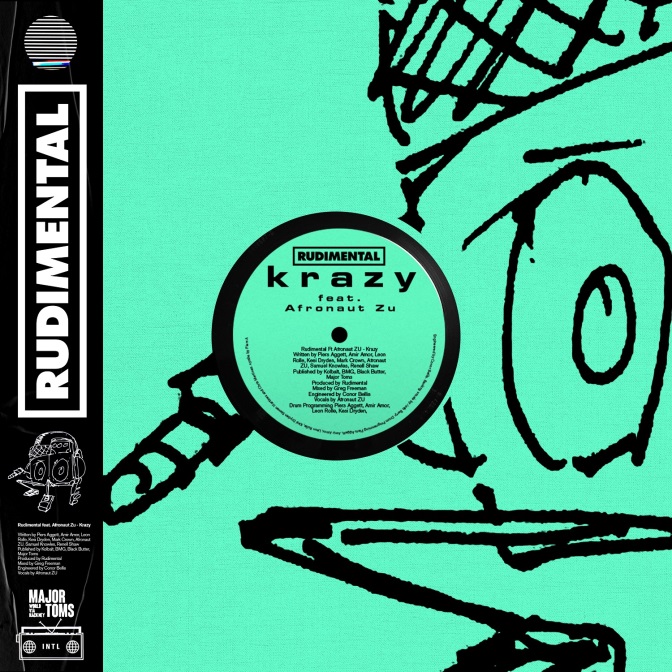 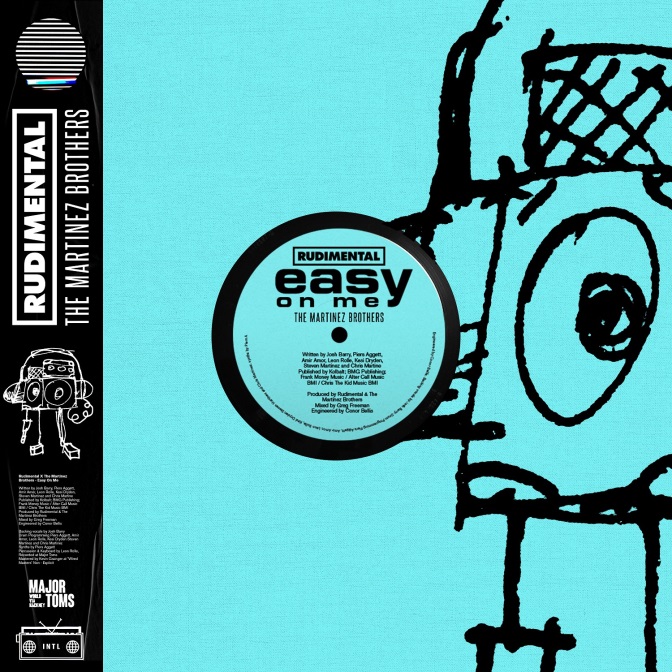 download hi-res artworkPlatinum-selling UK collective Rudimental are back with two club-focused new tracks – “Krazy” ft.  Afronaut Zu – out now – and “Easy On Me,” their third collaboration with The Martinez Brothers, set for release on March 20th.Arriving via Major Toms/Big Beat Records, the two tracks land in the midst of Rudimental’s current UK DJ tour, leading up to a landmark show at Printworks in London on March 21, where they’ll be joined by special guests David Rodigan, Flava D, Redlight, Paul Woolford, DJ Q and Sherelle (tickets here). Tapping back into the experimental melting pot of sounds and ideas explored on their 2019 EP, Distinction, “Krazy” and “Easy On Me” form the first in a string of new Rudimental releases forecast for the remainder of the year, each zeroing back in on the different sounds and scenes that continue to inspire the band. The lush, bubbling “Krazy” harks back to the early days of UK Garage, spotlighting the talents of Afronaut Zu for the first time, while the peak-time groove of “Easy On Me” will see Rudimental join forces with The Martinez Brothers for a third time after 2019’s “Sitigawana” ft. Faith Mussa and 2017’s “No Fear,” which have garnered over 10 million streams. In 2019, Rudimental joined forces with Grammy-nominated UK singer-songwriter, producer, and multi-instrumentalist Elderbrook for the massive global hit “Something About You.” That track hit #1 at US Dance Radio, amassed over 60 million global streams, and came accompanied by a video that promoted mental health awareness, inspiring an international “#TogetherIsStronger” viral dance campaign. Earlier that same year, Rudimental released their third studio album Toast to Our Differences, which has since gone on to amass over 1.7 billion streams, marked by the smash hits “Sun Comes Up” ft. James Arthur and the RIAA-certified platinum “These Days” ft. Jess Glynne, Macklemore & Dan Caplen. ###‘Krazy’ ft. Afronaut Zu is out now: https://BigBeat.lnk.to/KRAZYPRRudimental - UK DJ Tour 2020 Dates3/14/20 – Cambridge Junction, Cambridge w/ D Double E & M.A.X3/20/20 – Digital, Newcastle w/ Redlight, Karma Kid & M.A.X3/21/20 – Printworks, London w/ David Rodigan, Redlight, Flava D, Paul Woolford, DJ Q & Sherelle*3/27/20 – Mint, Leeds w/ Heartless Crew, Karma Kid & M.A.XCONNECT WITH RUDIMENTALrudimental.co.uk 
FB : rudimental
Twitter : rudimental
Instagram : rudimental
Soundcloud : rudimentalPRESS INQUIRIES:Libby Kober | Libby.Kober@atlanticrecords.com